Дисциплина: «Основы искусственного интеллекта (нейросети)» Практическая задача (кейс): «Детектор жестов»Форма проведения: Кейс проводится в формате личного первенства участниковКалендарный планЗадание отборочного этапа конкурса  1 этапСоставьте и разметьте датасет, содержащий изображения 5 жестов рук человека (далее – «токены»). Сделайте базу фотографий с представленными жестами, можно использовать как фотоаппараты, так и смартфоны, веб-камеры и разметьте получившийся датасет.Изображения собранного набора данных должны удовлетворять следующим условиям:На одном изображении должно быть представлено не более одного Токена.Минимальный набор изображений для каждого Токена — 120 штук.Изображения должны иметь разрешение 1280х720 пикселей.Формат изображений *.jpg.р1Изображения набора данных должны быть рассортированы (каждый вид жеста в отдельной папке) по папкам с названиями, соответствующими именам Токенов:updown stop catch release2 этап Разработайте архитектуру нейронной сети для категориальной классификации изображений токенов*;Обучите нейронную сеть с максимально возможным процентом точности классификации*.* Для моделирования и обучения нейронной сети допускается использование только программного обеспечения "NNWizard". Программное обеспечение будет предоставлено всем участникам бесплатно после регистрации. Требования к решению:  Датасет должен быть создан вами, не допускается использование датасетов из открытых источников.Описание архитектуры нейронной сети должно быть представлено в презентации. Также в презентации должны быть указаны полученные после обучения нейронной сети значения функции потерь и функции метрики.Форма представления результатов выполнения задания отборочного этапа конкурса  Для предоставления конкурсной работы необходимо прислать на почту организаторов письмо в срок до 14 мая включительно с указанием названия команды, ФИО участников, контактные данные и название учебного заведения. Результаты работы должны быть собраны в папку на Облачном хранилище файлов (Google Drive, Яндекс.Диск или другие). 
В письме необходимо указать ссылку для доступа к этой папке. 
Доступ по ссылке должен быть свободным, не требующим ввода пароля. По ссылке должна находиться папка с названием в формате «ИИ - //название команды//».Папка должна содержать: упакованный в архив датасет токенов, разложенных по папкам с соответствующими именами.Файл проекта архитектуры нейронной сети (генерируется в программе NNWizard);Итоговые файлы обученной нейронной сети (генерируются в программе NNWizard).Отчет, включающий: титульный лист, основную часть (раскрывает содержание работы) содержит полученные результаты (модель нейронной сети, параметры элементов нейронной сети, параметры ее обучения и графики функций потерь и метрики); заключение.4. Критерии оценки задания отборочного этапа конкурса Четко сформулирована цель и задачи работы нейросети (сформулированная цель – 5 баллов, отсутствие сформулированной цели – 0 баллов; сформулированные задачи – 5 баллов, отсутствие формулировки задач – 0 баллов) – максимум – 10 баллов.Качество разработанной модели нейронной сети:Быстродействие – критерий достаточности оценивается относительно рейтинга решений других участников, максимум – 5 баллов.Отсутствие логических ошибок построения модели нейронной сети, отсутствие – 10 баллов, наличие – 0 баллов, максимум – 10 баллов.Отсутствие логических ошибок в параметрах обучения нейронной сети, отсутствие – 10 баллов, наличие – 0 баллов, максимум – 10 баллов.Результаты обучения нейронной сети:Отсутствие переобучения нейронной сети – отсутствие – 10 баллов, наличие –0  баллов, максимум – 10 баллов.Значение функции потерь –  критерий достаточности оценивается относительно рейтинга решений других участников, максимум – 25 баллов.Значение функции метрики –  критерий достаточности оценивается относительно рейтинга решений других участников, максимум – 25 баллов.Оформление отчета в соответствии с требованиями положения (наличие титульного листа, основной части, полученных результатов, заключения) – 5 баллов.Максимальная сумма баллов отборочного этапа конкурса – 100.По результатам отборочного этапа будет выбрано 3 команды для участия в финальном этапе.5. Финальный этап конкурсаФинальный этап конкурса будет проходить в очном формате.В ходе финального этапа участникам команд будет необходимо наладить управление манипулятором с помощью жестов, используя нейронную сеть, созданную в ходе отборочного этапа каждой командой.Организаторы конкурса предоставят каждой команде готовую роботизированную модель манипулятора и помогут её запрограммировать.Каждой команде будет дано время на то, чтобы научиться управлять манипулятором и отладить его работу при помощи консультаций с менторами на площадке.Для определения победителя и призеров экспертным жюри будут оцениваться:количество распознанных жестов;точность распознавания жестов в режиме реального времени; качество управления манипулятором.Для участия в этом кейсе необходим компьютер удовлетворяющим следующим системным требованиямКритически минимальные системные требованияМинимальные системные требованияРекомендуемые системные требованияПриложение АПримеры токенов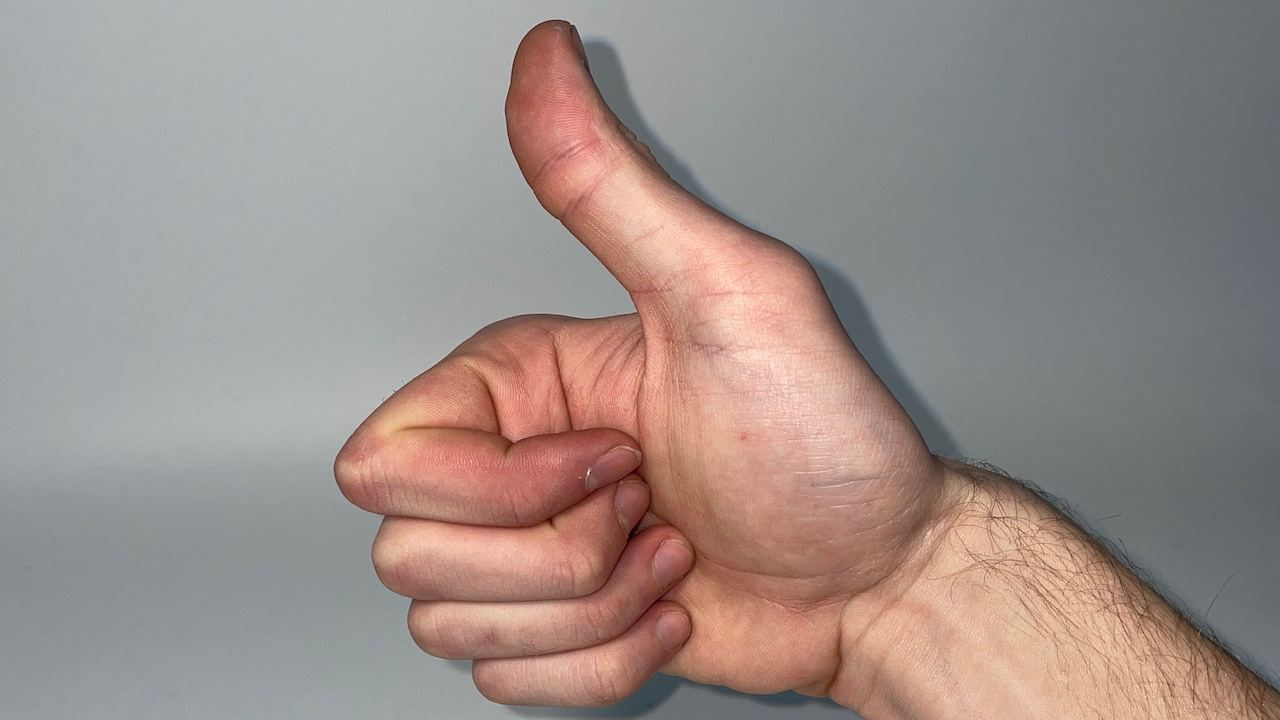 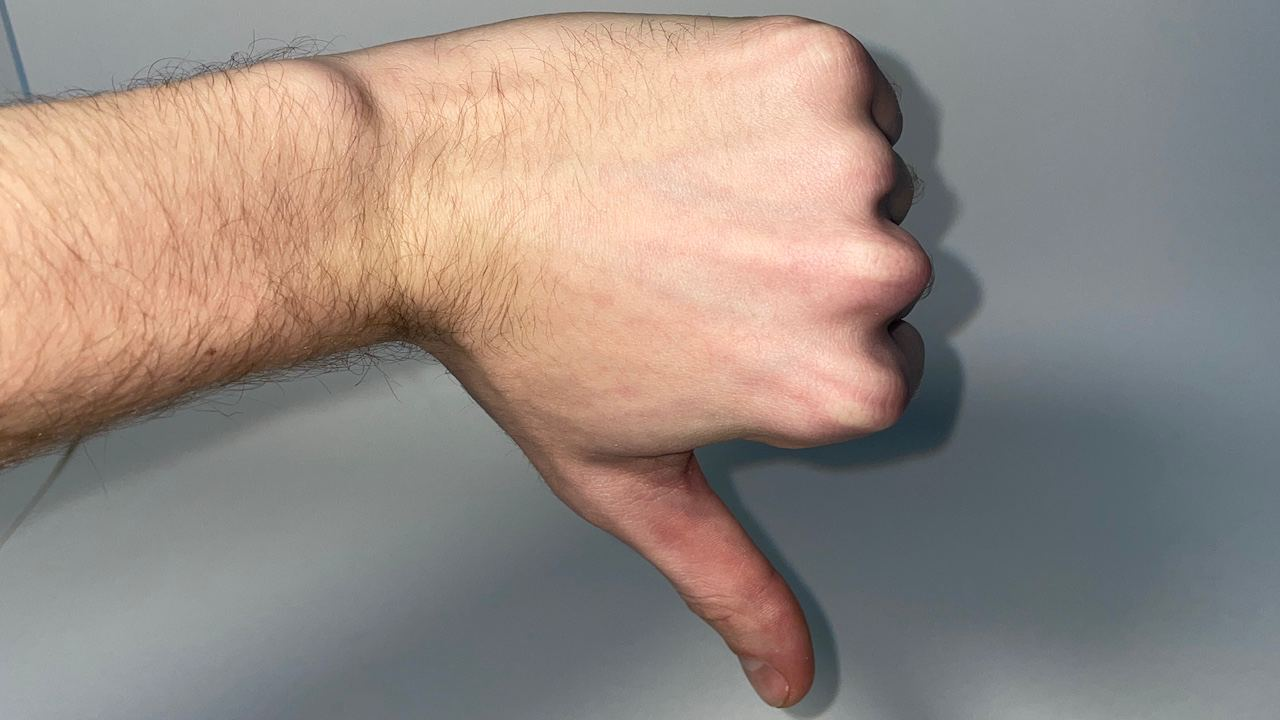 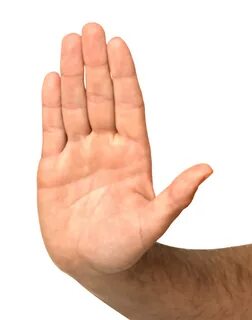 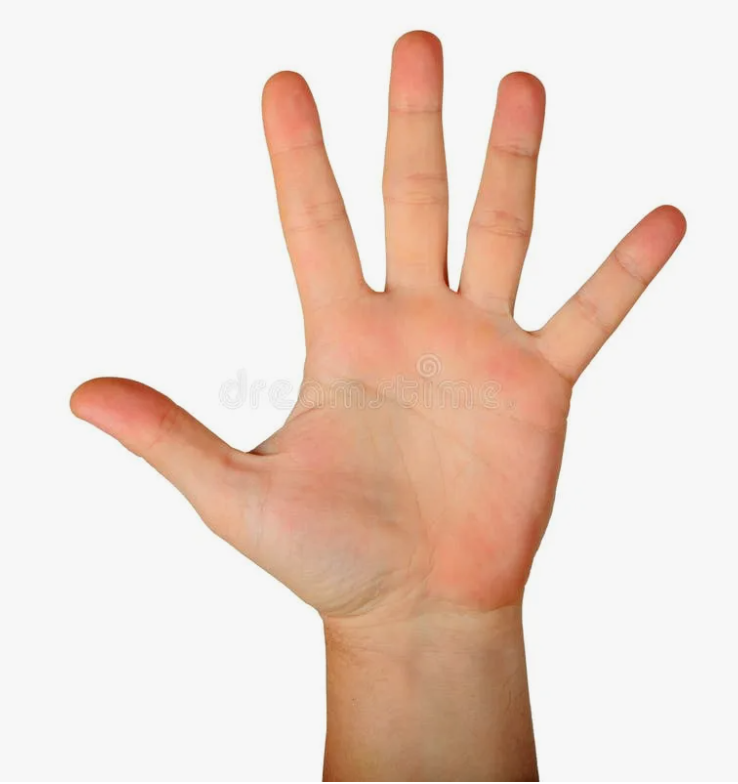 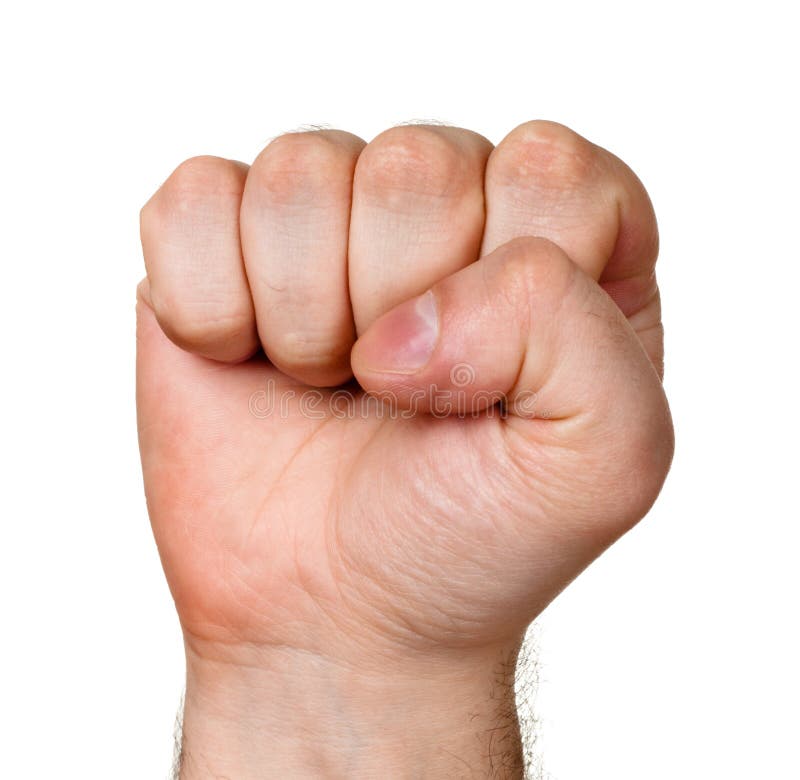 ДатаМероприятие17.04.2024 г.Мастер-класс по искусственному интеллекту: возможности применения нейронных сетей в робототехнике – распознавание объектов. По практическому кейсу в рамках дисциплины «Детектор жестов» будет раскрыто содержание задачи кейса, ментор ответит на имеющиеся у вас вопросы и расскажет, как строить и обучать нейронные сети с помощью ПО NNWizard.26 апреля – 16 мая 2024 г.Отборочный этап.17  мая 2024 г.Очный этап.19 мая 2024 г.Подведение итогов и награждение победителей и призёров турнира.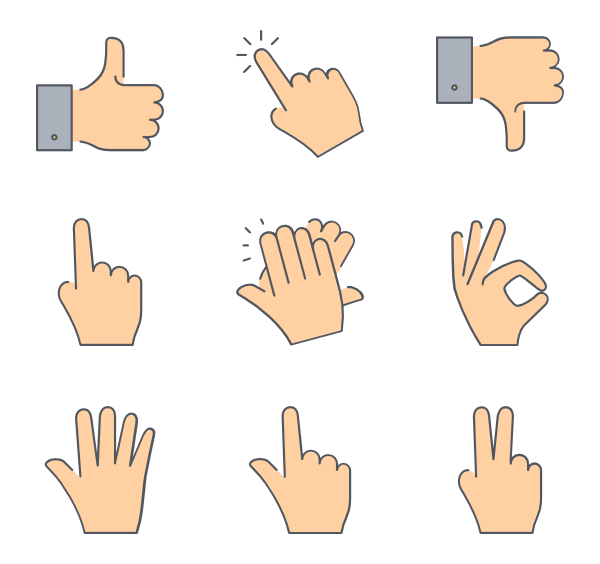 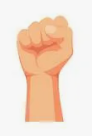 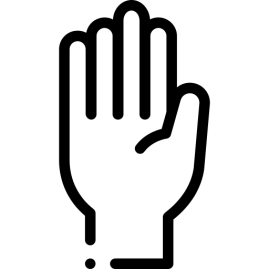 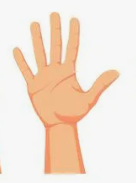 Вверх(up)Вниз(down)Захватить(catch)Стоп(stop)Отпустить(release)ПроцессорАрхитектура: x64Тактовая частота: ≥ 2GHzОбъем оперативной памяти≥ 2GBОперационная системаMicrosoft Windows 7Установленное на ПК программное обеспечениеNNWizard (предоставляется организаторами)ПроцессорАрхитектура: x64Тактовая частота: ≥ 3GHzОбъем оперативной памяти≥ 2GBВидеокартаNVIDIA CUDA-совместимая (Compute Capability ≥ 3.5)Не старше GeForce GTX 780*Объем видеопамяти≥ 1GBОперационная системаMicrosoft Windows 7Установленное на ПК программное обеспечениеNNWizard (предоставляется организаторами)ПроцессорАрхитектура: x64Тактовая частота: ≥ 4GHzОбъем оперативной памяти≥ 8GBВидеокартаNVIDIA CUDA-совместимая (Compute Capability ≥ 5.0)Не старше GeForce GTX 9**Объем видеопамяти≥ 4GBОперационная системаMicrosoft Windows 10Установленное на ПК программное обеспечениеNNWizard (предоставляется организаторами)